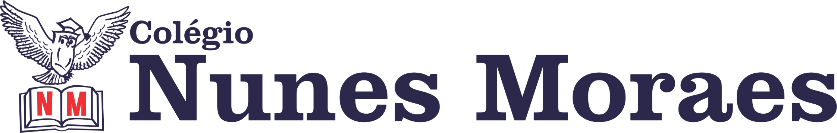 “Um dia surpreendente, mágico e muito feliz é o que desejo para hoje.”Boa quarta-feira!1ª aula: 7:20h às 8:15h – PROJETO PORTUGUÊS PROFESSORA: MARÍLIA VIDALO link será disponibilizado no grupo de whatsApp dos aluno. 1º passo: Organize seu material: livro de Gramática, p. 151.2º passo: Entre no link disponibilizado. Link de aula gravada:https://sastv.portalsas.com.br/channels/1/videos/7160, minuto 09:00 ao 15:20.3º passo: Correção da pós-aula sobre vozes verbais: p. 154 (q. 3 a 8); p. 155 (q. 2) e p. 163 (q. 9 e 10) da Gramática.Durante a resolução dessas questões a professora Marília vai tirar dúvidas no chat/whatsapp (99270-5207)Faça foto das atividades que você realizou e envie para coordenação Islene (9.9150-3684)Essa atividade será pontuada para nota.2ª aula: 8:15h às 9:10h – CIÊNCIAS – PROFESSORA: RAFAELLA CHAVES O link será disponibilizado no grupo de whatsApp dos alunos.1º passo: O link dessa aula será disponibilizado no grupo dos alunos.2º passo: Correção da atividade: Atividade de casa: Suplementar 2 – página 65, questões 5 e 6.3º passo: Explanação sobre tipos de reprodução assexuada – fragmentação, propagação vegetativa e partenogênese (SAS 2), páginas 18 a 22.4º passo: Atividade de sala: SAS 2 – Explore seus conhecimentos, páginas 24 e 25, questões 4 e 6.5º passo: Enviar a fotografia para a coordenação.6º passo:  Atividade de casa: Suplementar 2, páginas 65 e 66, questões 7 e 8.
Sugestão de vídeo: https://www.youtube.com/watch?v=xQ9wchie9Pc&t=293sDurante a resolução dessas questões o professora Rafaella vai tirar dúvidas no chat/whatsapp (92057894)Faça foto das atividades que você realizou e envie para coordenação Islene(9.9150-3684)Essa atividade será pontuada para nota.
Intervalo: 9:10h às 9:30h3ª aula: 9:30h às 10:25 h – MATEMÁTICA – PROFESSOR: DENILSON SOUSAO link será disponibilizado no grupo de whatsApp dos alunos.1° passo: leia a página 27 e faça a questão 1 (A e B) da mesma página 2° Passo: Enquanto realiza o 1° passo, acesse o link disponibilizado no grupo da sala no WhatsApp para ter acesso a sala de aula no Google Meet.  Obs.: o aluno que não conseguir ter acesso a videoconferência na plataforma Google Meet, deve fazer seguinte: Assista ao vídeo:https://youtu.be/wX_0pnlisUA Depois de fazer o 1° passo e assistir o vídeo, resolva a questões 1 (C e D) da página27. Acompanhe o grupo da sala no WhatsApp, o professor Denilson Vai colocar as soluções dessas questões lá. 3° passo: Resolva a questão 1 da página 28Durante a resolução dessas questões o professor Denilson vai tirar dúvidas no chat/whatsapp (991652921)Faça foto das atividades que você realizou e envie para coordenação Islene(9.9150-3684)Essa atividade será pontuada para nota.Faça foto das atividades que você realizou e envie para coordenação Islene (9.9150-3684)4ª aula: 10:25h às 11:20h - HISTÓRIA – PROFESSORA: ANDREÂNGELA COSTAO link será disponibilizado no grupo de whatsApp dos alunos.1º passo: Assista à aula pelo Google Meet.Caso não consiga acessar, comunique-se com a Coordenação e assista a videoaula a seguir.https://storage-service.sasdigital.com.br/files/4b777d3d-1735-4eaa-ace3-f5d2c418690a2º passo: Correção da atividade que você realizou no contraturno escolar. Livro SAS 2 , página 15, (questão 2) e página 18 (questões 6 e 7).3º passo: seu material para acompanhar a aplicação e resolução de questões. Livro SUP 2, páginas 78 a 81, questões (1, 2, 3, 4 6, 8 e 10). 4º passo: Envie foto da atividade realizada para COORDENAÇÃO . Escreva a matéria, seu nome e seu número em cada página.5º passo: Resolva a atividade no contraturno escolar. Livro SAS 2 , páginas 18 a 20, questões (8 a 11).Durante a resolução dessas questões o professora Andreângela vai tirar dúvidas no chat/whatsapp (992743469)Faça foto das atividades que você realizou e envie para coordenação Islene (9.9150-3684)Essa atividade será pontuada para nota.PARABÉNS POR SUA DEDICAÇÃO!